Unit 3 Lesson 27: Día 4 de centrosWU Conversación numérica: Restemos 10 (Warm up)Student Task StatementEncuentra mentalmente el valor de cada expresión.1 Conozcamos “¿Qué tan cerca?: Réstale a 20”Student Task Statement2 Conozcamos “Compara: Suma y resta hasta 20”Student Task StatementEscoge un centro.Compara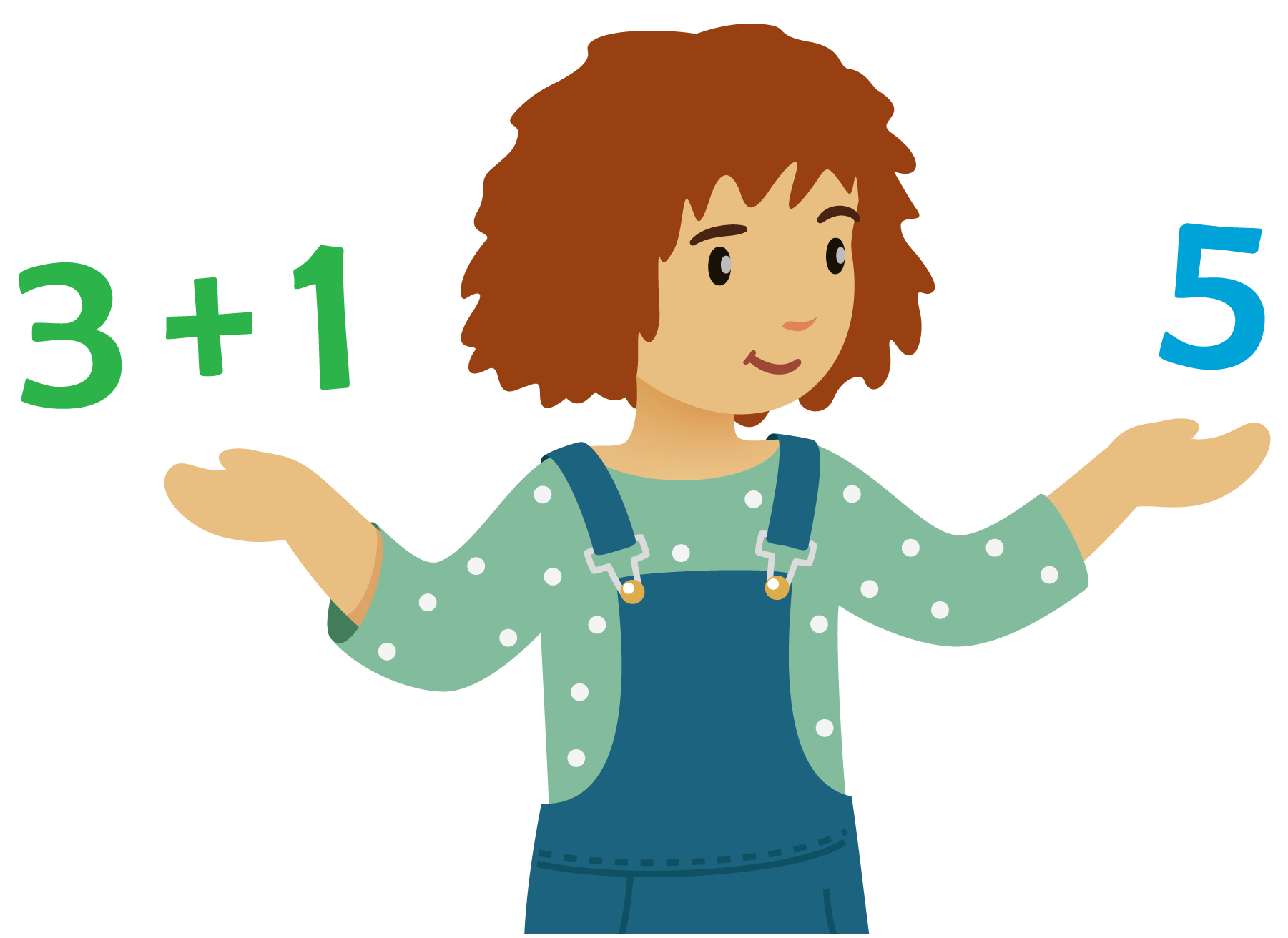 Cinco en línea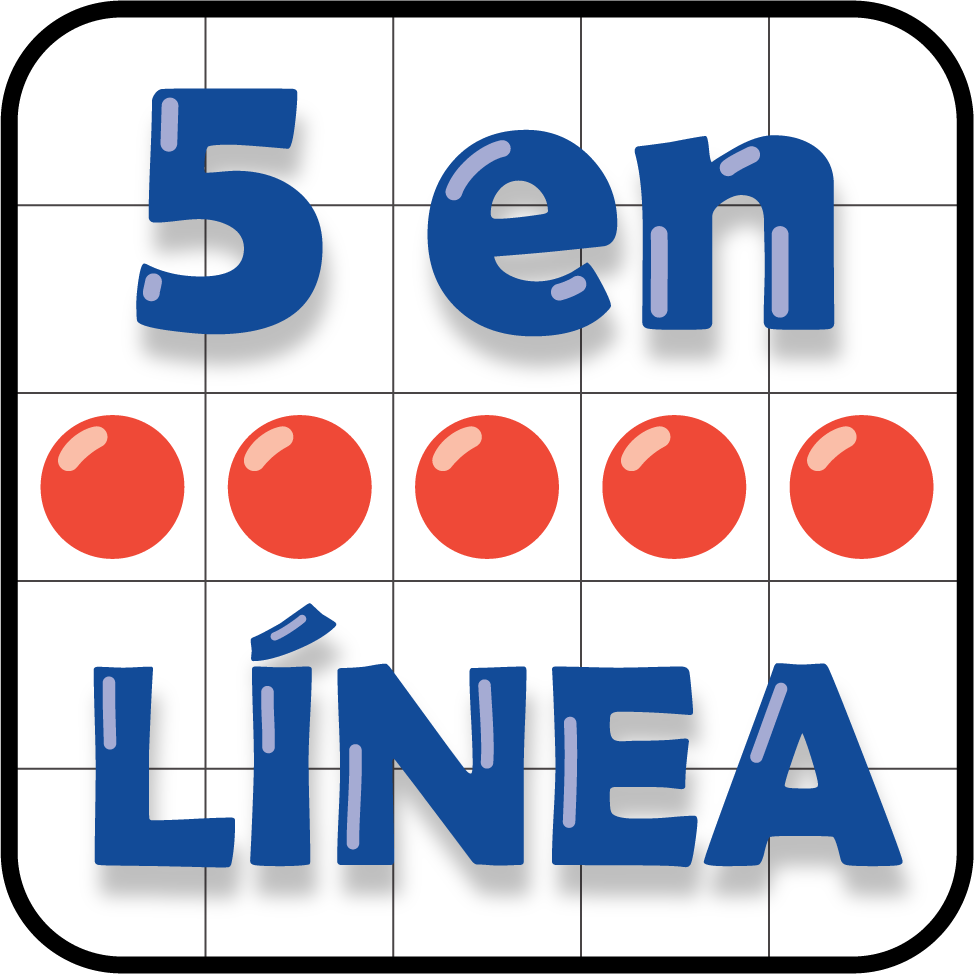 ¿Qué tan cerca?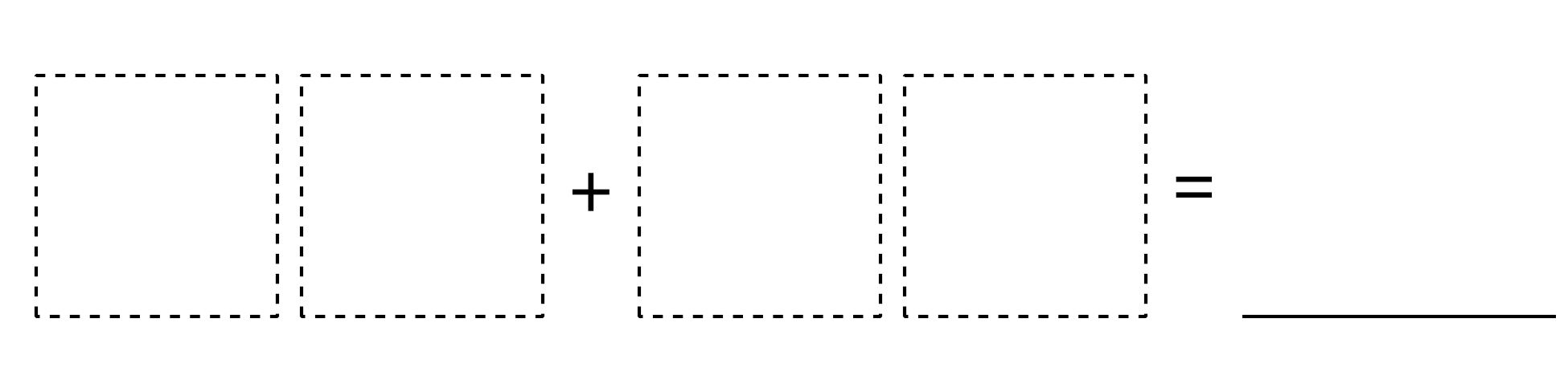 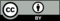 © CC BY 2021 Illustrative Mathematics®